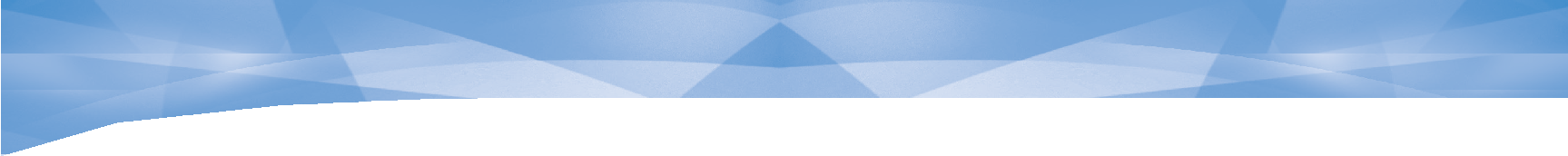 Figure 14-2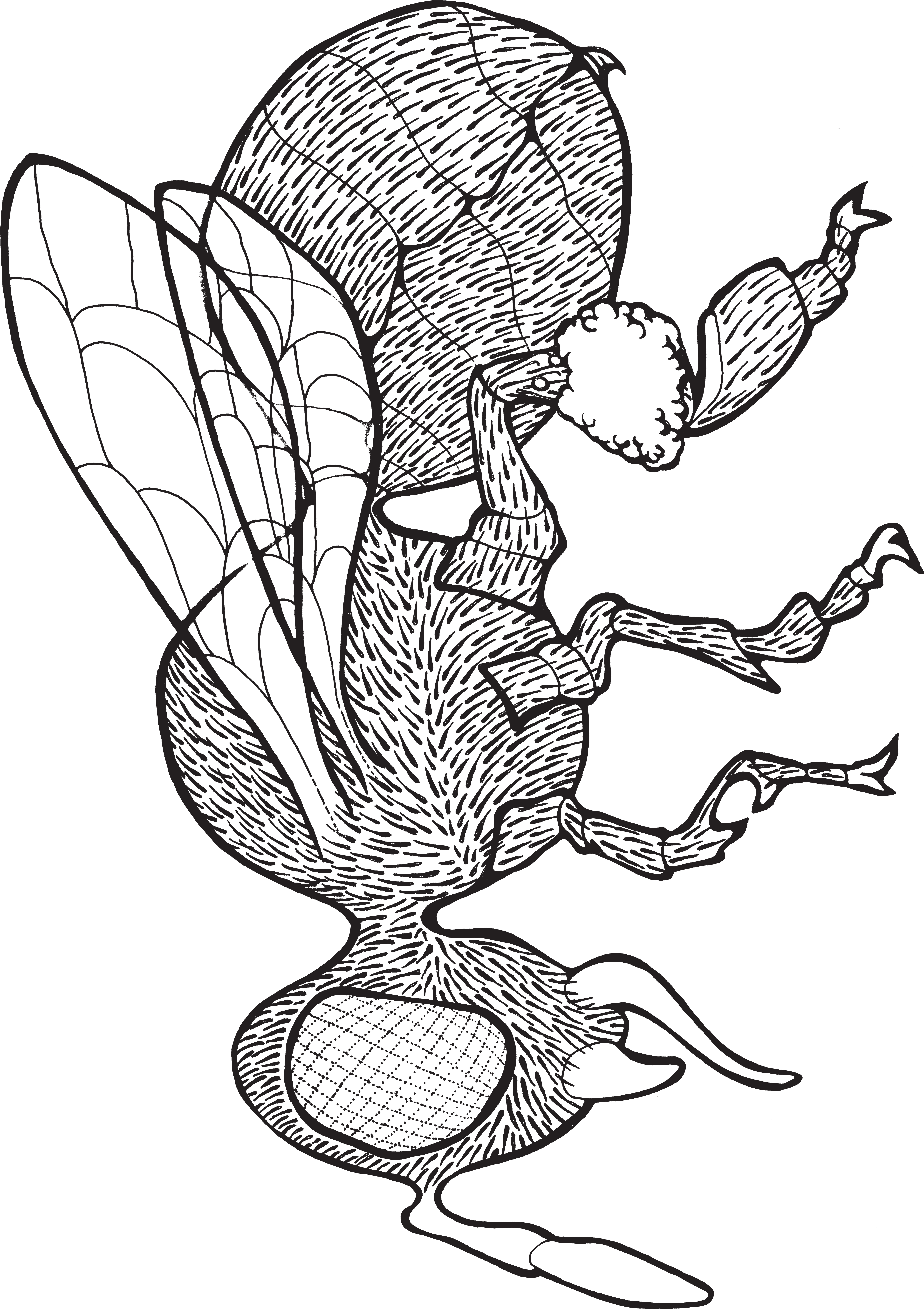 Bee body to trace and cutSTC™ / Plant Growth and Development